Câu 1 (2.0 điểm): Hãy dùng Slide Master để thiết kế Theme như mẫu sau:Câu 2 (8.0 điểm): Hãy dùng Theme đã tạo ở câu 1 để tạo tập tin trình diễn theo mẫu sau:YÊU CẦU:[0.5đ] Tạo được 5 Slides theo thứ tự đúng mẫu.[1.0đ] Chèn và định dạng hình (có thể chọn hình khác) ở các Slides 1, 2, 4 đúng mẫu.[1.0đ] Chèn sơ đồ dạng “Grid Matrix”, nhập nội dung và định dạng đúng mẫu trên Slide 1.[1.0đ] Nhập đầy đủ nội dung và định dạng đúng mẫu các Slides 2, 3, 4, 5.[1.0đ] Chèn Shapes, nhập nội dung và định dạng đúng mẫu trên các Slides 2, 3.[1.0đ] Tạo các liên kết trên Slide 1 sao cho:Khi click vào Định nghĩa thì di chuyển đến Slide 2.Khi click vào Mục đích thì di chuyển đến Slide 3.Khi click vào Các yếu tố thì di chuyển đến Slide 4.Khi click vào Phương pháp tiến hành thì di chuyển đến Slide 5.[1.0đ] Thiết lập hiệu ứng chuyển tiếp slide cho tất cả các slide bằng hiệu ứng Random bars và đặt thời gian tự động chuyển tiếp giữa các Slides là 3 giây.[0.5đ] Thiết lập thuộc tính chỉ trình chiếu từ Slide 2 đến Slide 5.[0.5đ] Đặt  cụm “20/07/2014” tại Footer và đánh số Slide, trừ Slide tiêu đề (Title Slide) không hiện Footer.	 [0.5đ] Thiết lập sao cho khi click chuột vào nút END trên slide số 5 thì kết thúc trình chiếu, trở lại màn hình soạn thảo PowerPoint.Họ và tên thí sinh:	Số máy:		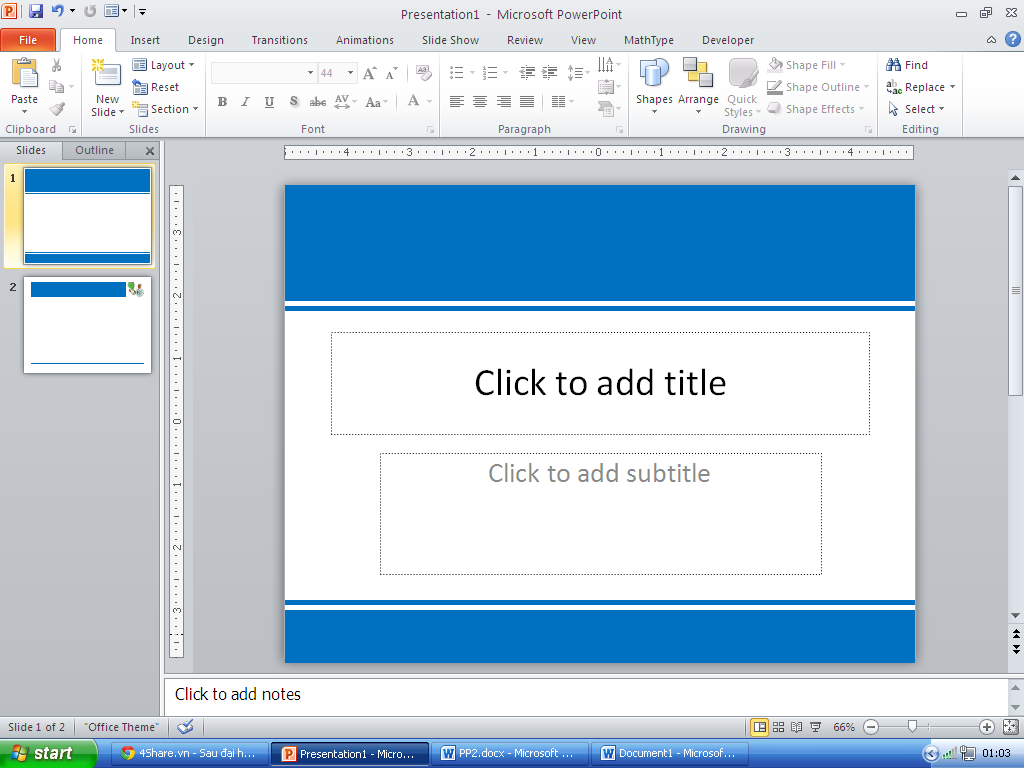 Mẫu của slide Title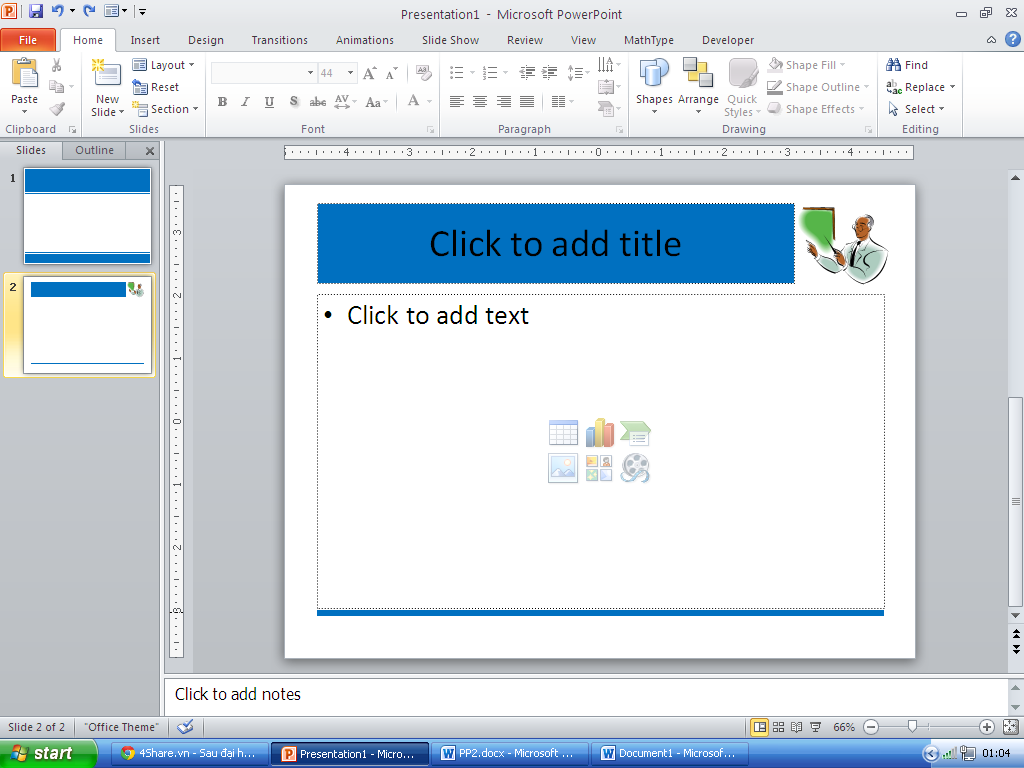 Mẫu của slide Title and Content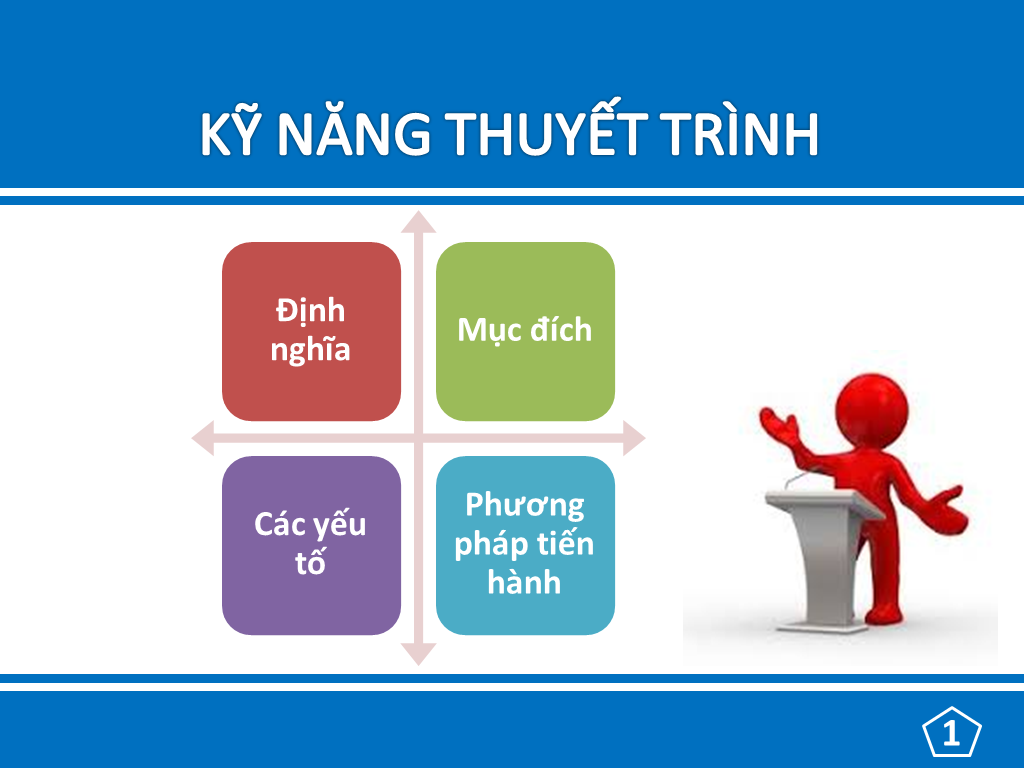 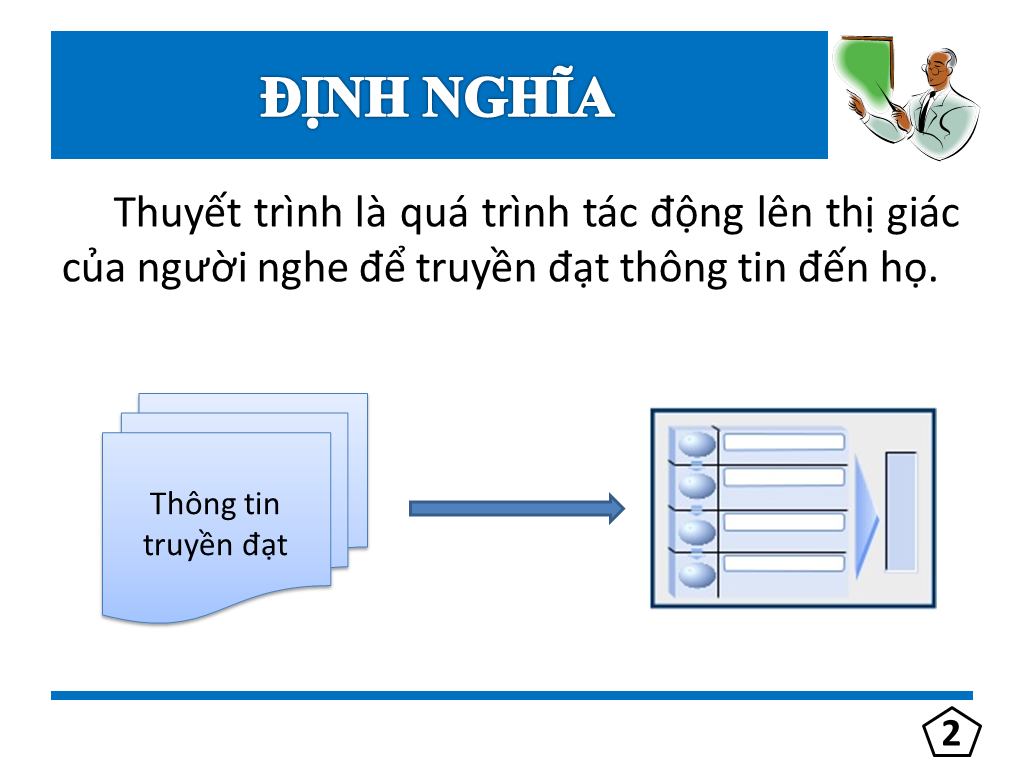 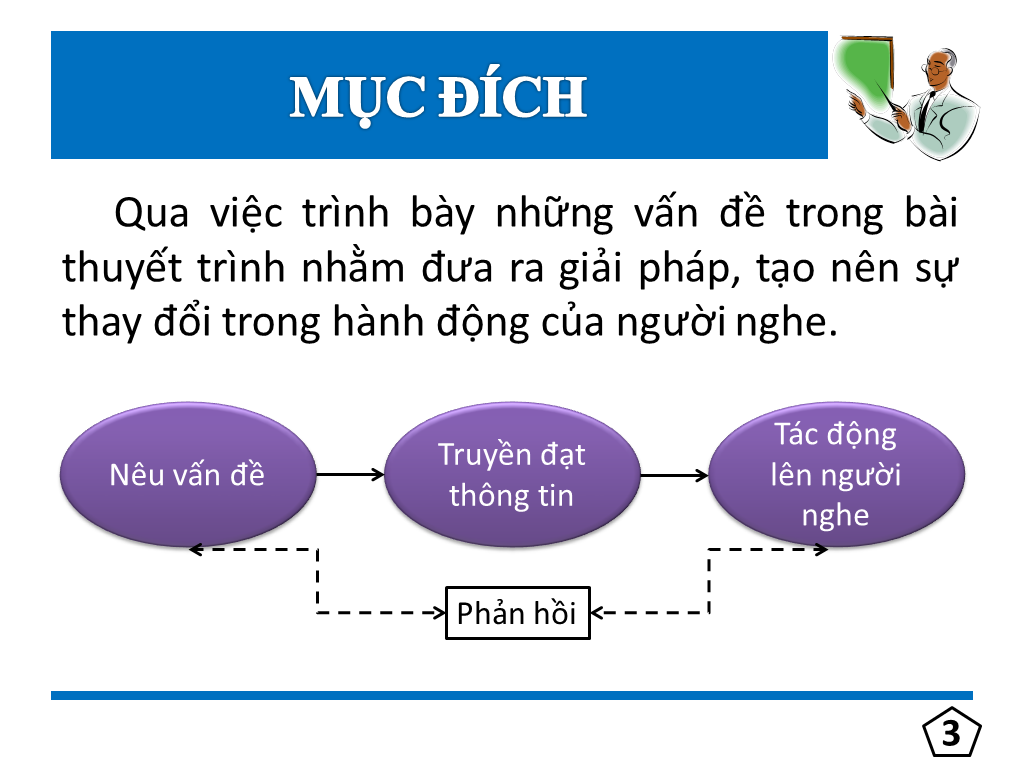 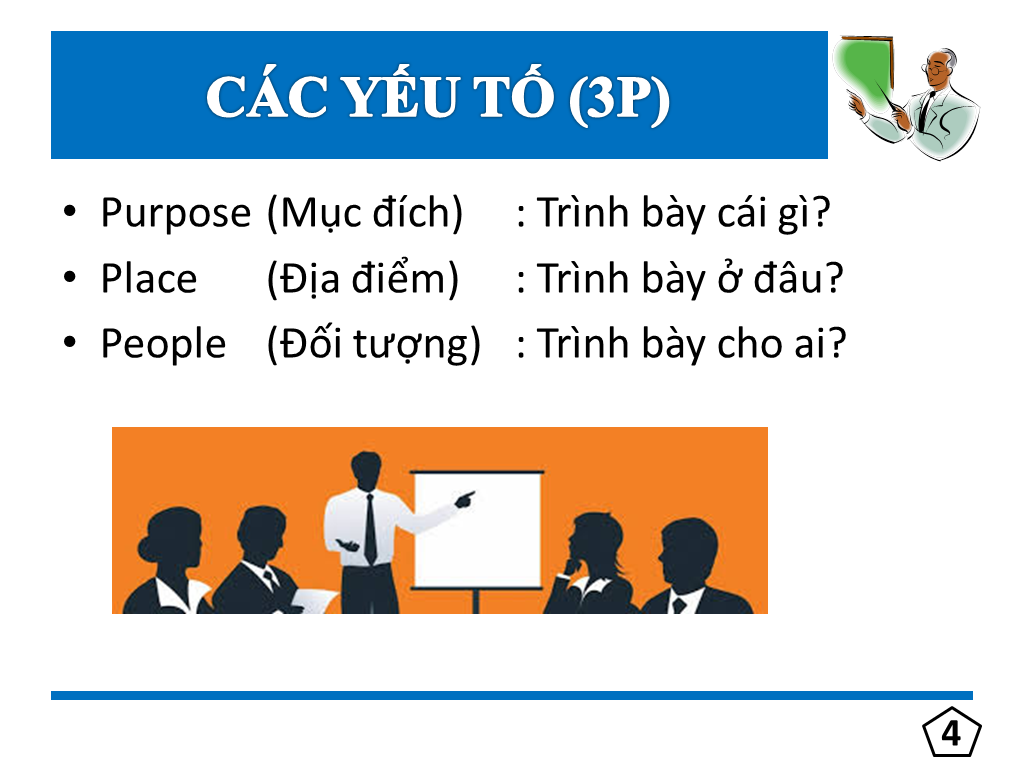 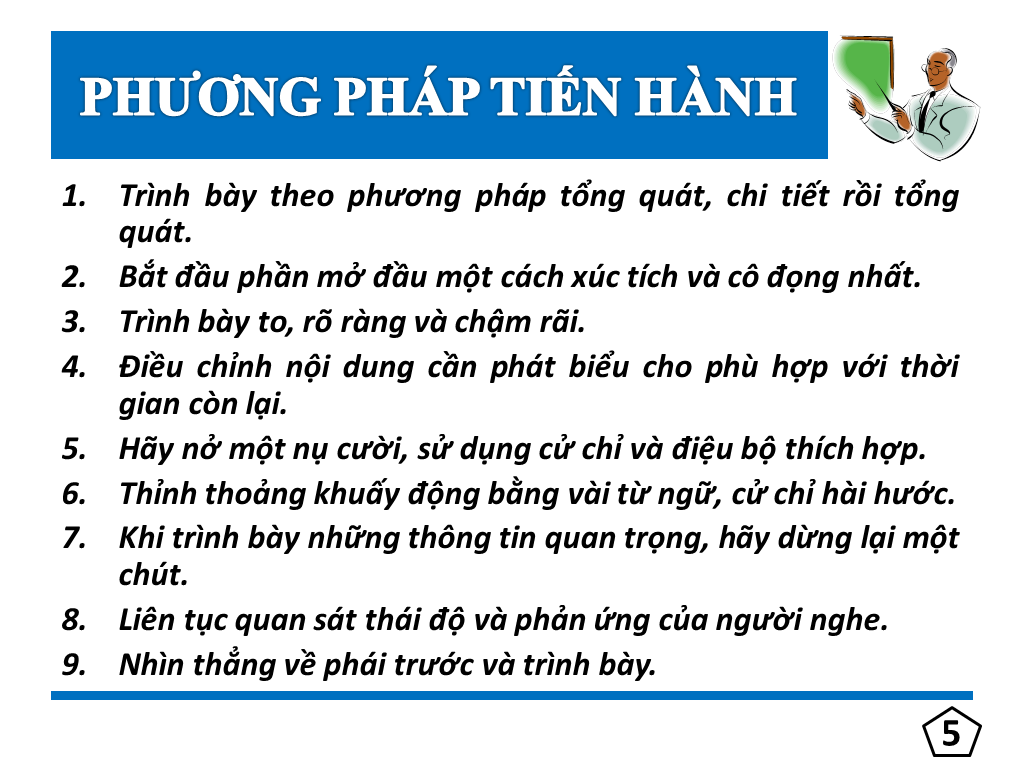 